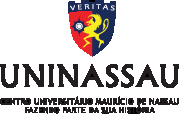 CENTRO UNIVERSITÁRIO MAURÍCIO DE NASSAUCURSO DE MEDICINA INTERNATODISCENTE: <NOME COMPLETO> E Nº DA MATRÍCULA RELATÓRIO DE ESTÁGIO DO INTERNATO NA ÁREA DE< CLÍNICA MÉDICA, CIRURGIA, EMERGENCIA, PEDIATRIA  >RECIFE<mês, ano>SUMÁRIO. 1 INTRODUÇÃO..............................................................................................................     Escrever um pouco sobre o local onde fez o rodízio, quantidade de leitos, preceptores, qualidade e variedade de patologias, rotatividade dos leitos, interação com equipe multidisciplinar, receptividade dos sujeitos envolvidos na atividade, expectativa e realidade do rodízio.  Deve ser escrita de maneira generalizada e breve, entre uma e duas páginas. É a primeira página que apresenta numeração impressa e seu número deve ser o total de páginas anteriores, com exceção da capa. Por tratar-se de relatório (relato pessoal), em todo o relatório é usada a 1ª pessoa do singular explicitando, claramente, o que você fez e o que você aprendeu. A redação nem é científica, nem é coloquial: é redação técnico-profissional, demonstrando sua vivência profissional.2 ATIVIDADES DESENVOLVIDAS     Tecer sobre todas as atividades teóricas e práticas desenvolvidas de forma objetiva (seminários, clubes de revista, mini-cursos, discursão clínica, visitas à enfermaria e discursão diária dos casos, atendimento ambulatorial, cirurgias, procedimentos invasivos).     Abrange todas as atividades desenvolvidas pelo estagiário o que fez, como fez, local, instrumentos ou equipamentos utilizados, participação em projetos ou cursos e demais características técnicas do trabalho; facilidade ou dificuldade de adaptação, experiência adquirida etc.       O desenvolvimento tem por objetivo expor, de maneira clara, objetiva e com detalhes fundamentais, as ideias principais das tarefas realizadas no estágio, analisando-as e ressaltando os pormenores mais importantes. Cada atividade desenvolvida no estágio se constituirá de um subtítulo (ver Sumário) no qual o estagiário relatará.  2.1 ATIVIDADE (NOMINAR A ATIVIDADE) 2.1.1 O que foi feito 2.1.2. Por que foi feito 2.1.3. Como foi feito 2.1.4. Qual a aprendizagem com a atividade 2.2. ATIVIDADE (NOMINAR A ATIVIDADE) 2.2.1. O que foi feito 2.2.2. Por que foi feito 2.2.3. Como foi feito 2.2.4. Qual a aprendizagem com a atividade 2.3. ATIVIDADE (NOMINAR A ATIVIDADE) 2.3.1. O que foi feito 2.3.2. Por que foi feito 2.3.3. Como foi feito 2.3.4. Qual a aprendizagem com a atividade 2.4. ATIVIDADE (NOMINAR A ATIVIDADE) 2.4.1. O que foi feito 2.4.2. Por que foi feito 2.4.3. Como foi feito 2.4.4. Qual a aprendizagem com a atividade 3. CONCLUSÕES Avaliação do estágio analisando criticamente as atividades desenvolvidas e apresentando sugestões, quando necessário. A conclusão consiste em uma análise crítica do estágio em termos de contribuição para a formação profissional do estagiário. Devem aparecer, na conclusão, as críticas, positivas ou negativas, devendo ser sempre construtivas. Finalize com o que foi feito, por que foi feito, como foi feito e a aprendizagem obtida no estágio como um todo. Aqui a reflexão é sobre o estágio no todo, e não em cada uma das atividades, como no desenvolvimento. É a oportunidade que o estagiário tem de dar sua opinião sobre a validade do internato na área, a importância do mesmo para sua vida profissional, se a teoria aprendida no decorrer do curso contribuiu, pesou na realização do estágio.4. REFERÊNCIAS Devem ser indicadas, além das vivências, as referências bibliográficas utilizadas no decorrer de cada uma das atividades desenvolvidas. Não insira nada que não tenha usado, mas não deixe de inserir referências que serviram para o desenvolvimento de cada uma das atividades (artigos, livros, sites, etc).